Комитет по развитию и интеллектуальной собственности (КРИС)Пятнадцатая сессияЖенева, 20 – 24 апреля 2015 г.ОТЧЕТ О ФОРУМЕ ЭКСПЕРТОВ ПО ВОПРОСАМ МЕЖДУНАРОДНОЙ ПЕРЕДАЧИ ТЕХНОЛОГИИ Подготовлен Секретариатом В приложении к настоящему документу содержится отчет о состоявшемся 16–18 февраля 2015 г. в Женеве Форуме экспертов по вопросам международной передачи технологии, который был проведен ВОИС в рамках проекта Повестки дня ВОИС в области развития «Интеллектуальная собственность и передача технологии: общие проблемы – построение решений» (CDIP/6/4 Rev.). КРИС предлагается рассмотреть и одобрить содержание настоящего документа.										[Приложение следует]СодержаниеСПРАВОЧНАЯ ИНФОРМАЦИЯ	2ФАКТОЛОГИЧЕСКИЙ ОТЧЕТ	2ОСНОВНЫЕ ДОКЛАДЫ	3ОСНОВНЫЕ ЗАСЕДАНИЯ	4Заседание 1:  Аналитические исследования международной передачи технологии	4Заседание 2:  Меры стимулирования международной передачи технологии: трудности и пути их преодоления	8Заседание 3:  Подведение итогов и завершение обсуждения: соображения, подлежащие изучению Комитетом ВОИС по развитию и интеллектуальной собственности (КРИС)	11ОТЗЫВЫ	13СПРАВОЧНАЯ ИНФОРМАЦИЯПроект «Интеллектуальная собственность и передача технологии: общие проблемы – построение решений», утвержденный Комитетом по развитию и интеллектуальной собственности (КРИС) на его шестой сессии в ноябре 2010 г., предусматривал достижение следующих результатов:	(a)	организацию пяти региональных консультационных совещаний по теме передачи технологии;	(b)	проведение шести аналитических исследований с последующей независимой оценкой; 	(c)	подготовку концептуального документа по вопросам построения решений в качестве основы для обсуждения на международном форуме экспертов и его представление на утверждение КРИС;	(d)	проведение международного форума экспертов в форме международной конференции;	(e)	подготовку и распространение материалов, учебных программ, средств обучения и иных инструментов на основе рекомендаций, принятых международным форумом экспертов высокого уровня;	(f)	создание веб-форума;  и	(g)	отражение любых итогов перечисленных выше мероприятий в программах ВОИС после их рассмотрения КРИС и выработки Комитетом любых возможных рекомендаций для Генеральной Ассамблеи.После того, как состоялись пять региональных консультационных совещаний, посвященных вопросам передачи технологии, были проведены шесть аналитических исследований и Комитет одобрил концептуальный документ, в штаб-квартире ВОИС в Женеве 16–18 февраля 2015 года был проведен предусмотренный Проектом Форум экспертов по вопросам международной передачи технологии.В настоящем фактологическом отчете кратко описан ход состоявшегося в рамках  Форума обсуждения и приводятся «соображения экспертов», которые КРИС предлагается рассмотреть и утвердить в целях включения мер, направленных на их реализацию, в программы работы ВОИС. ФАКТОЛОГИЧЕСКИЙ ОТЧЕТВ соответствии с решением КРИС, принятым на его четырнадцатой сессии (CDIP/14/8 Rev. 2), Форум экспертов по вопросам международной передачи технологии был проведен в формате международной конференции, которая была призвана инициировать обсуждение вопроса о том, какие меры можно было бы принять в рамках мандата ВОИС для оказания развивающимся странам и НРС поддержки в получении доступа к знаниям и технологии, в том числе в новых областях, а также в иных областях, представляющих для развивающихся стран особый интерес, с учетом рекомендаций 19, 25, 26 и 28 (продовольствие, сельское хозяйство, изменение климата).  Будучи основанным на итогах работы пяти региональных консультационных совещаний по теме передачи технологии, шести исследований с последующей независимой оценкой и опыте специалистов из разных стран, занимающихся вопросами передачи прав ИС в контексте отношений между научными учреждениями и промышленным сектором, Форум обеспечил площадку для открытого диалога экспертов из развитых и из развивающихся стран, компетентных в вопросах передачи технологии в государственном и частном секторе, а также для дискуссии о политике развитых стран в сфере ИС, способствующей передаче технологии.  Тексты всех презентаций, сделаных в ходе мероприятия, помещены на сайте конференции.  Кроме того, видеозапись всех трех дней конференции, доступна на сайте ВОИС в разделе «веб-трансляции». В мероприятии приняли участие около 130 человек. В течение всех трех дней на сайте ВОИС велась веб-трансляция. ОСНОВНЫЕ ДОКЛАДЫГ-н Джон Сэндедж, заместитель Генерального директора, Сектор патентов и технологий, открыл мероприятие, после чего выступили два эксперта высокого уровня с докладами по теме международной передачи технологии: первый доклад касался развитых стран, второй – развивающихся.В своем выступлении по теме «Международная передача технологии: анализ с точки зрения развитых стран» г-жа Шерри Ноулз, руководитель ООО «Ноулз интеллекчуал проперти стретеджиз», США, Джорджия, Атланта, уделила основное внимание тому, какие меры могут быть приняты, в частности ВОИС и предприятиями частного сектора, для расширения международной передачи технологии.  Докладчик призвала к «солидаризации», то есть к определению конкретных потребностей сторон процесса при помощи некоего «координационно-аналитического центра», что позволило бы заинтересованным сторонам находить компании, используя базу данных о процедурах, поскольку это залог эффективной международной передачи технологии.  Кроме того, последние исследования, проведенные в фармацевтических компаниях, показали, что банки знаний вызывают у развивающихся стран больший интерес, чем патентные пулы.  Поэтому разработка ВОИС набора инструментов для наращивания потенциала в области лицензирования ноу-хау была бы чрезвычайно полезна.  Докладчик далее отметила, что крупным компаниям, желающим расширить свой портфель мер социальной ответственности, следует включить в него передачу технологии развивающимся странам, и предложила ВОИС в качестве поддержки такой деятельности учредить награды, которые вручались бы компаниям с образцовыми социальными портфелями.Выступление г-на Маклина Сибанды, генерального директора Инновационного хаба, ЮАР, Претория, по теме «Международная передача технологии: анализ с точки зрения развивающихся стран» было посвящено роли ВОИС в преодолении разрыва в передаче технологии.  В своем выступлении он, в частности, касался необходимости применения в отношении развивающихся стран комплексного подхода, состоящего из трех элементов: развития человеческого капитала, расширения национальных инновационных систем и создания сбалансированной системы ИС.  Г-н Сибанда привел в качестве примера Африканский континент, который производит менее одного процента всех патентов в мире, и высказал мнение, что существующее в мире неравенство с точки зрения создания прав ИС, владения ими и их коммерциализации неприемлемо и поэтому необходимо, чтобы ВОИС инвестировала в развитие человеческого капитала, ориентированное на содействие передаче технологии.  Приведя в качестве примера Южную Корею (которая, благодаря передаче технологии, прошла глубокую трансформацию и из страны, где полвека назад, в 1960 г., доходы на душу населения составляли 100 долл. США, т.е. были ниже, чем в Африке южнее Сахары, превратилась в страну с доходом на душу населения 12 000 долл. США), г-н Сибанда также высказал мнение, что ВОИС должна оказывать содействие в развитии экосистем науки, технологий и инноваций путем учреждения специальных бюро по передаче технологии. Кроме того, ВОИС могла бы оказывать содействие в разработке сбалансированной системы ИС при условии, что она будет служить интересам всех стран – вне зависимости от их уровня развития.ОСНОВНЫЕ ЗАСЕДАНИЯОсновная часть Форума экспертов состояла из трех (3) заседаний:  (a)	В ходе первого заседания («Аналитические исследования международной передачи технологии») выступили авторы шести исследований на тему международной передачи технологии, проведенных экспертами из разных стран в рамках Проекта; за каждым таким выступлением следовали комментарии экспертов-рецензентов, а затем сессия вопросов и ответов, в рамках которой любой участник мог задать вопрос.(b)	В рамках второго заседения («Меры стимулирования международной передачи технологии: трудности и пути их преодоления») под руководством модератора состоялось тематическое обсуждение с участием восьми экспертов, посвященное шести аспектам международной передачи технологии с точки зрения существующих трудностей и возможных путей их преодоления: наращиванию потенциала, глобальному сотрудничеству, институциональной базе, нормативной базе, инновационной инфраструктуре и механизмам финансирования/оценки; за обсуждением каждой из этих тем следовали продолжительные сессии вопросов и ответов.(c)	В рамках третьего заседания («Подведение итогов и завершение обсуждения: соображения, подлежащие изучению Комитетом ВОИС по развитию и интеллектуальной собственности (КРИС)») участники тематического обсуждения, проходившего под руководством модератора, согласовали перечень «соображений экспертов», подлежащий рассмотрению Комитетом в целях включения мер по реализации этих соображений в программы работы ВОИС.Заседание 1:  Аналитические исследования международной передачи технологииВ ходе первого заседания («Аналитические исследования международной передачи технологии») выступили авторы шести исследований на тему международной передачи технологии, проведенных экспертами из разных стран в рамках Проекта; за каждым таким выступлением следовали комментарии экспертов-рецензентов, а затем сессия вопросов и ответов, в рамках которой любой участник мог задать вопрос.Исследование по теме «Международная передача технологии: анализ с точки зрения развивающихся стран»Исследование, озаглавленное «Международная передача технологий: анализ с точки зрения развивающихся стран», было проведено двумя экспертами – г-ном Китом Маскусом и г-ном Камалем Сагги – и представлено последним.  В своем выступлении г-н Сагги рассказал, какие формальные каналы международной передачи технологии могут быть задействованы для преодоления трудностей, связанных со сделками в отношении технологий.  По мнению докладчика, существуют три традиционных канала:  a) торговля товарами и услугами, b) прямые иностранные инвестиции и c) лицензирование интеллектуальной собственности, включая лицензирование коммерческой тайны.  Однако, как сказал г-н Сагги, в последнее время появились дополнительные каналы международной передачи технологии:  d)открытые инновации,  e) миграция и f) глобальные инновационные сети.  В исследовании был поставлен вопрос о том, требует ли появление этих новых элементов в системе международной передачи технологии разработки нового комплекса мер.Выступающий отметил, что, таким образом, система международной передачи технологии может быть укреплена при помощи не только многосторонних политических мер, но и этих новых каналов – путем: (a) расширения возможностей для осуществления содержательного взаимодействия с сетями, занимающимися исследованиями и открытыми инновациями;  (b) поощрения временной мобильности квалифицированных и инициативных кадров; и c) обсуждения идеи заключения международного дороговора об обеспечении доступа к основным научно-техническим достижениям, что сделало бы возможным создание общих пулов, например пулов ноу-хау.После того, как исследование было представлено, выступил рецензент – г-н Уолтер Парк.  Он уделил основное внимание тому, какую долю в глобальном распределении приоритетных патентных заявок составляют развивающиеся страны (за исключением Китая, Южной Кореи и Тайваня (провинция Китая)): она, согласно данным Европейского патентного ведомства, сократилась с 2,4% в 1995 г. до 1,6% в 2009 г.  По мнению рецензента, следует поощрять участие в глобальных инновационных сетях, а заключение договора об обеспечении доступа к основным научно-техническим достижениям могло бы способствовать не только созданию общих пулов, но и расширению круга пользователей научно-технических ресурсов в целом.  Исследование по теме «Экономика ИС и международная передача технологии»Исследование, озаглавленное «Экономика ИС и международная передача технологии»  было представлено его автором – г-ном А. Дамодараном.  В своем выступлении он уделил основное внимание трем темам:  (a) роли лицензирования в передаче технологии;  (b) роли патентов, являющихся результатом исследований, финансируемых за счет государственного бюджета;  и (c) важности наличия потенциала освоения и роли интеллектуальной миграции.  По мнению автора, лицензирование интеллектуальной собственности следует рассматривать как основной инструмент международной передачи технологии.  Рынок технологий переживает период стремительного роста, но не все страны оказываются в состоянии воспользоваться этими технологиями, что в особенности касается наименее развитых стран (НРС) и ряда развивающихся стран.  В качестве других каналов лицензирования были названы обязательное лицензирование лекарственных средств и создание патентных пулов в области зеленых технологий. После того, как исследование было представлено, слово взял рецензент – г-н Франческо Лиссони.  Он уделил основное внимание теме патентов, являющихся результатом исследований, финансируемых за счет государственного бюджета; рецензент отметил, что наличие полной информации о том, в какой степени то или иное изобретение осуществлено за счет государственного бюджета или основывается на более ранних исследованиях, осуществленных за счет такого финансирования, способствует повышению осведомленности общественности и увеличению роли государства при заключении соответствующих сделок («принцип отслеживаемости»).  Наконец, применительно к теме потенциала освоения и интеллектуальной миграции рецензент отметил, что в развитых странах роль изобреталей-мигрантов в научно-технической сфере все возрастает.  Г-н Лиссони предложил отслеживать роль изобретателей-мигрантов с помощью патентов, а именно путем анализа информации о гражданстве, предоставляемой по Договору о патентной кооперации (PCT), имени изобретателя и взаимосвязей между данными. Исследование по теме «Политика и инициативы развитых стран в области интеллектуальной собственности, направленные на содействие передаче технологии»Исследование, озаглавленное «Политика и инициативы развитых стран в области интеллектуальной собственности, направленные на содействие передаче технологии», было представлено его автором – г-ном Сисуле Мусунгу.  В своем выступлении он высказал ряд рекомендаций относительно раскрытия патента (необходимы более четкие стандарты), пограничных мер (ПИС не должны ограничивать экспорт, в том числе движение транзитных товаров), принудительного лицензирования экспортных товаров и относительно смягчения ограничений при лицензировании, касающихся места использования изобретения, особенно когда речь идет об инновациях, разработка которых осуществляется за счет государственного бюджета.  Говоря о значении раскрытия патента, автор отметил, что повышению качества патентов могут способствовать совершенствование стандартов такого раскрытия, расширение доступа к базам данных и поисковым инструментам, а также практика проведения после выдачи патента критического анализа с участием заинтересованных сторон.За выступлением автора исследования последовало выступление рецензента – г-на Уолтера Парка.  Он сосредоточил внимание на роли раскрытия патента.  Согласившись с тем, что качество патентов разнится, он при этом отметил, что патент не отражает продукта в целом.  Он также указал на важность таких дополнительных форм интеллектуальной собственности, как коммерческая тайна и ноу-хау.  Что касается охраны коммерческой тайны, то повышение стандартов в этой области сказывается на передаче технологии.Исследование по теме «Ситуационные исследования по вопросам сотрудничества и обменов между учреждениями НИОКР развитых и развивающихся стран»Исследование, озаглавленное «Ситуационные исследования по вопросам сотрудничества и обменов между учреждениями НИОКР развитых и развивающихся стран»  было представлено его автором – г-ном Боуманом Хайденом.  В своем выступлении автор в качестве примера представил восемь ситуационных исследований.  По его словам, анализ моделей создания стоимости и роли в них ПИС в рамках нескольких ситуационных исследований позволил сделать следующие выводы: в двух случаях (Исследовательский проект в области рака желудка и Программа исследования проблемы диареи у младенцев) информация о результатах исследований носила публичный характер, в двух случаях (Проект приема раз в день препарата против ВИЧ и Проект вывода сорта картофеля, устойчивого к картофельной гнили) правообладатель осуществлял контроль над знанием ввиду планов по его последующему использованию на коммерческих рынках в гуманитарных целях, и еще в трех случаях (Проект получения фенольного экстракта, Программа лицензирования сорта клубники и Проект «Раббер нано») правообладатель также осуществлял контроль над знанием, поскольку планировалось его коммерческое лицензирование и создание предприятий.За выступлением автора исследования последовало выступление рецензента – г-на Николауса Тумма.  Он дополнил выступление автора, представив данные Европейского проекта исследования ценности патентов по 7 000 патентам, выданным в Европе, согласно которым только 5% патентов действительно значимы, 15% патентов в некоторой степени значимы, а 80% патентов – совершенно не значимы.  По его мнению, это дополнительный аргумент в пользу того, что ИС может использоваться для увеличения открытости и содействия передаче знаний.Исследование по теме «Политика, стимулирующая участие предприятий в процессах передачи технологии»Исследование, озаглавленное «Политика, стимулирующая участие предприятий в процессах передачи технологии» , было представлено его автором – г-ном Филипом Мендесом.  В своем выступлении автор представил исчерпывающий обзор созданных для бизнеса условий, которые включают налоговую политику, научные гранты на исследование мер стимулирования роста, меры, направленные на упрощение доступа к финансовым ресурсам, политику, способствующую сокращению рисков в НИОКР, политику госзакупок, меры стимулирования участия университетов/бизнеса, политику развития международной передачи технологии, а также меры, направленные на оказание содействия в переговорах между университетами и промышленным сектором.За выступлением автора исследования последовало выступление рецензента – г-на Николауса Тумма.  Он отметил, что многие из приведенных в исследовании примеров представляют собой государственные меры по привлечению инвестиций в НИОКР, а не механизмы передачи технологии в чистом виде.  Он высказал мнение, что увеличение масштабов НИОКР может вылиться в увеличение масштабов передачи технологии, но прямой зависимости между этими явлениями нет, поскольку процесс создания инноваций не может быть описан с помощью линейной модели «затраты–выпуск».Исследование по теме «Альтернативы патентной системе, используемые для поддержки НИОКР, включая как механизм давления рынка, так и механизм проталкивания технологий: вознаграждения, способствующие инновациям, и модели разработки ПО с открытым кодом»Исследование, озаглавленное «Альтернативы патентной системе, используемые для поддержки НИОКР, включая как механизм давления рынка, так и механизм проталкивания технологий: вознаграждения, способствующие инновациям, и модели разработки ПО с открытым кодом», было представлено его автором – г-ном Джеймсом Лавом.  В своем выступлении автор представил полный обзор существующих альтернатив патентной системе, включая непосредственное финансирование исследований государством, налоговую политику, налоговые льготы, финансирование исследований в рамках, ограниченных долей в продажах продукта, а также вознаграждения, стимулирующие инновации.  Далее автор высказал следующие предложения в отношении ВОИС:  (a) углубить понимание торговых аспектов непатентных инновационных механизмов, включая гранты, налоги и вознаграждения, стимулирующие инновации;  (b) исследовать вопрос использования непатентных механизмов финансирования НИОКР, когда наличие сильных патентных прав приводит к социально неприемлемым последствиям в том, что касается доступа к изобретению и его стоимости;  (c) содействовать повышению уровня прозрачности затрат и выгод (а также распределения затрат и выгод) в отношении как патентных, так и непатентных механизмов;  и (d) ввести практику более подробного анализа различных механизмов на предмет финансовой эффективности/эффективности затрат.За выступлением автора исследования последовало выступление рецензента – г-на Доминика Форея.  Рецензент сделал следующие основные замечания:  (a) при сопоставлении патентов и вознаграждений нельзя ограничиваться оценкой лежащего на поверхности противоречия между созданием стимулов и обеспечением максимально широкого доступа к созданному знанию, для проведения полной сопоставительной оценки в исследование следовало бы включить дополнительные критерии, в частности управление инновационной деятельностью, усиление конкуренции, защищенность всей цепочки процесса создания инноваций, минимизацию расходов на мониторинг;  (b) подход, в соответствии с которым сопоставление патентов и вознаграждений проводится в отрыве от анализа создавших их и управляющих ими институтов, представляется ограничительным.  Рецензент также высказал мнение, что патенты обладают значительной пластичностью и, в зависимости от институциональной природы патентообладателя, могут выполнять различные функции и служить различным интересам.  Он также отметил, что было бы полезно провести в рамках значительного научного исследования экономический анализ патентов в рамках отдельно взятой организации, поскольку это может помочь понять, какую роль патенты играют в инновационной деятельности, а также провести сравнительный анализ различных механизмов, таких как патенты и вознаграждения. Заседание 2:  Меры стимулирования международной передачи технологии: трудности и пути их преодоленияВ рамках второго заседения («Меры стимулирования международной передачи технологии: трудности и пути их преодоления») под руководством модератора состоялось тематическое обсуждение с участием восьми экспертов, посвященное шести аспектам международной передачи технологии с точки зрения существующих трудностей и возможных путей их преодоления: наращиванию потенциала, глобальному сотрудничеству, институциональной базе, нормативной базе, инновационной инфраструктуре и механизмам финансирования/оценки; за обсуждением каждой из этих тем следовали продолжительные сессии вопросов и ответов.Отбор международных экспертов, принявших участие в указанных тематических обсуждениях, и модератора происходил в соответствии с критериями отбора, утвержденными государствами-членами (документ CDIP/14/8 Rev. 2), в частности касающимися обеспечения баланса с точки зрения географического представительства (должны были быть представлены как развитые, так и развивающиеся страны), представляемого экспертами сектора (государственного или частного), а также их позиции в отношении роли ИС в передаче технологии.  В соответствии с мандатом, согласованным государствами-членами на четырнадцатой сессии КРИС (документ CDIP/14/8 Rev. 2), экспертам было предложено «ознакомиться с целями Проекта. Принимая решение о том, какие соображения следует включить в перечень предложений и возможных мер для содействия передаче технологии для их дальнейшего представления на рассмотрение КРИС, экспертам следует начать с тех пунктов, которые вызывают их единогласное одобрение, положив в их основу реалистичные, взаимоприемлемые и взаимовыгодные предложения в качестве отправной точки для построения общих решений».В тематических обсуждениях принимали участие следующие эксперты:	(a)	г-н Ярослав Бурчик, директор Центра технологий и инноваций, 	Политехнический университет, Чешская Республика, Прага;(b)	г-н Франсиско Рафаэль Кано Бетанкур, директор подразделения планирования, оценки и развития Национального совета по науке и технологиям, Гватемала, Гватемала;(c)	г-жа Шерри Ноулз, руководитель ООО «Ноулз интеллекчуал проперти стретеджиз», США, Джорджия, Атланта;(d)	г-н Сифеддин Лабед, директор Департамента профессиональной подготовки, исследований, инноваций и передачи технологии Министерства информационно-коммуникационных технологий (ИКТ), Алжир, Алжир;(e)	г-жа Элисон Мейджес, старший советник Департамента закупки ИС и политики в отношении ИС компании «Дженерал электрик», представитель Ассоциации владельцев интеллектуальной собственности, США, Вашингтон (округ Колумбия);(f)	г-н Маклин Сибанда, генеральный директор Инновационного хаба, ЮАР, Претория;(g)	г-н Вэньхуань Ся, директор компании «Транспасифик айпи груп лимитед», Китай, Пекин;  и(h)	г-жа Одри Яп, основатель, партнер, руководитель, Департамент интеллектуальной собственности компании «Юсарн одри»,	Сингапур.Всеми тематическими обсуждениями в рамках второго заседания руководила г-жа Элисон Браймлоу – председатель Центра по вопросам авторских прав и новых бизнес-моделей в экономике, основанной на творчестве (CREATe), Консультативный совет по программам исследовательских советов Соединенного Королевства, Университет Глазго, Соединенное Королевство, Глазго.  Заседание 2(а):  Наращивание потенциала Первая часть заседания была посвящена теме наращивания потенциала.  Эксперты указали на то, что в контекте отношений Север-Юг и в условиях увеличивающегося технологического разрыва одна из основных проблем стран Юга связана с кадрами.  Люди – это центральное звено передачи технологии.  По этой причине необходимо развитие кадрового потенциала посредством системы программ подготовки по всему спектру тем, начиная с формулирования идеи и заканчивая ее коммерциализацией, региональных практикумов с участием лиц, ответственных за принятие решений, представителей научного сообщества и частного сектора, а также посредством наращивания кадрового потенциала бюро по передаче технологии.  Ряд экспертов выступили с предложением о проведении на основе принципа ротации принимающей страны ежегодной онференции, посвященной международной передаче технологии, которая была бы площадкой для установления контактов между бизнес-структурами.  Заседание 2(b):  Глобальное сотрудничествоВторая часть заседания была посвящена теме глобального сотрудничества.  Эксперты указали на то, какие ВОИС предпринимает сегодня действия в рамках уже существующих платформ.  На базе имеющегося опыта ВОИС могла бы создать платформу для содействия обмену информацией об имеющихся возможностях и о неудачных примерах передачи технологии, для оказания помощи при создании программ передачи технологии посредством организации обмена специалистами в данной сфере, назначения кураторов из числа таких специалистов и объединения их усилий, а также для поощрения сотрудничества Юг-Юг при помощи региональных программ.  Развивая идею такой платформы, один из экспертов сказал, что она могла бы со временем превратиться в такой портал, который играл бы роль «координационно-аналитического центра» и в рамках которого происходил бы обмен мнениями и выявлялись потребности и выгоды.  Заседание 2(c):  Институциональная базаТретья часть заседания была посвящена вопросу институциональной базы.  Эксперты высказали мнение, что она имеет исключительное значение, но до последнего времени при передаче технологии в развивающихся странах ей не уделялось достаточного внимания.  В качестве мер по решению этой проблемы эксперты, отметив важность контекста, предложили распространять передовой опыт –путем оказания содействия в разработке институциональных мер для бюро по передаче технологии, в том числе руководящих принципов и правил анализа данных, а также в разработке программ, направленных на содействие взаимодействию университетов, научно-исследовательских центров и малых и средних предприятий (МСП).  Ряд экспертов высказали мнение, что ВОИС следует создать Службу поддержки по вопросам передачи технологии и содействовать программам обмена специалистами в сфере передачи технологии.  Признав, что феномен влияния поведения лидера на организацию в целом имел место в экономиках, основанных на знаниях и инновациях, эксперты также отметили, что ВОИС, возможно, следует разработать подход, направленный на поощрение мышления в таком ключе.  В частности, было предложено разработать «глобальный индекс передачи технологии», на основе которого составлялся бы рейтинг стран, демонстрирующих лучшие показатели в области передачи технологии.  Заседание 2(d):  Нормативная базаЧетвертая часть заседания была посвящена теме нормативной базы.  Эксперты сошлись во мнении, что прочная и понятная система ИС является фундаментом передачи технологии и играет важную роль в содействии этому процессу.  В этой связи ВОИС следует оказывать государствам помощь в актуализации их нормативно-правовой базы в области ИС, а также поддерживать присоединение новых государств к PCT, Мадридскому и Гаагскому договорам.  Один из экспертов указал на феноменальные результаты, к которым привело принятие закона Бэя-Доула.  Этот закон 1980 г. дал университетам, мелким предпринимателям и некоммерческим организациям возможность получать право собственности на изобретения, возникающие в результате исследований, финансируемых из государственного бюджета.  На настоящий момент выгода, которую принес американской экономике этот закон, составляет астрономическую сумму в 836 млрд долл. США.  Так, благодаря этой системе, только в 2011 г. на рынок был выведен 591 новый лекарственный препарат и запущено 670 проектов.  Ряд участников обратили внимание на то, что прежде чем пытаться применить какую-либо рамочную модель, необходимо исследовать местные условия и потребности. Заседание 2(e):  Инновационная инфраструктураПятая часть заседания была посвящена теме инновационной инфраструктуры.  Эксперты рассказали о различных программах, в частности о программе компании «Дженерал электрик» под названием «Кученга» (что в переводе с суахили означает «строить»), которая включает три элемента: создание возможностей, предоставление необходимых инструментов и развитие.  Такие программы, позволяющие получить реальный опыт, действуют во многих странах Африки.  Эксперты высказали мнение, что ВОИС следует оказывать содействие в учреждении специальных бюро по передаче технологии и создавать сети по обмену передовым опытом.  Один из экспертов рассказал о чрезвычайно положительном эффекте функционирующих в Китае бизнес-инкубаторов, технопарков и центров предпринимательства, отметив, что, принимая во внимание этот успешный опыт, ВОИС могла бы провести эмпирический анализ эффективного использования этими организациями интеллектуальной собственности для целей передачи технологии.Заседание 2(f):  Механизмы финансирования/оценкиШестая часть заседания была посвящена теме механизмов финансирования/оценки.  По мнение экспертов, они лежат в основе передачи технологии.  В этой связи ВОИС было предложено оказывать содействие в создании национальных механизмов оценки при помощи инструмента аудита ИС.   Еще одно предложение касалось создания и предоставления пользователям базы данных по ресурсам финансирования и оказания правительствам содействия в создании мер привлечения инвестиций в область передачи технологии.  Кроме того, эксперты сошлись во мнении, что новые рынки будут формироваться в развивающихся странах, что представляет собой дополнительный стимул для развития международной передачи технологии. Заседание 3:  Подведение итогов и завершение обсуждения: соображения, подлежащие изучению Комитетом ВОИС по развитию и интеллектуальной собственности (КРИС)В начале заседания модератор сообщила, что участники тематического обсуждения не составили программы, но сформулировали ряд «соображений». При этом они исходили из того, что:(i)	международная передача технологии эффективна, но пока имеет малые масштабы;  и(ii)	наблюдается недостаток в человеческом капитале, в то время как именно человек рождает новые идеи и делает международную передачу технологии возможной.Модератор представила следующие «соображения экспертов», согласованные всеми участниками тематического обсуждения и подлежащие представлению КРИС на рассмотрение и утверждение в целях включения мер, направленных на реализацию этих соображений, в программы работы ВОИС:(a)	 Разработать платформу по передаче технологии, на которой была бы размещена информация об имеющихся технологиях (выгодах) и о необходимых технологиях (потребностях).  Такой ресурс может со временем превратиться в платформу поиска партнеров по передаче технологии.(b)	С использованием, в частности, существующих платформ ВОИС и на примере отраженных в Глобальном инновационном индексе успехов стран распространять в рамках регулярных региональных мероприятий информацию о передовой практике и случаях эффективной международной передачи технологии.(c)	Создать в рамках ВОИС Службу поддержки по вопросам передачи технологии, которая, оказывая помощь государствам-членам, содействовала бы обмену информацией о существующих возможностях и о неудачных примерах передачи технологии, и в конечном итоге превратилась бы в некий «координационно-аналитический центр», занимающийся вопросами информации и технологий.(d)	Провести эмпирический анализ деятельности технопарков, инкубаторов и центров предпринимательства, а также эффективного использования ими интллектуальной собственности для целей передачи технологии.(e)	Разработать обучающие материалы, основанные на исследовании конкретных примеров, в целях обеспечения более эффективной передачи технологии.(f)	Повысить осведомленность относительно важности существующей в сфере ИС нормативной базы, в том числе важности присоединения к системе PCT и к Мадридской и Гаагской системам, которое является необходимым, но недостаточным условием эффективной передачи технологиии.(g)	Определить, каким образом ПИС, являющиеся результатом исследований, финансируемых за счет государственного бюджета, могут быть использованы для целей социально-экономического развития, и применять соответствующие выводы с учетом конкретных потребностей, принимая во внимание, что универсальный подход неприменим.(h)	Продолжить работу в области международной передачи технологии, поскольку она оказалась продуктивной; КРИС следует ее поддержать. В ходе последовавшего обсуждения участники Форума поблагодарили ВОИС за организацию этого важного мероприятия, в рамках которого участники узнали чрезвычайно много нового об областях, связанных с международной передачей технологии.  Участники поблагодарили всех ораторов, включая участников тематического обсуждения и модератора, за их превосходные выступления.  Говоря о «соображениях экспертов», участники Форума оценили то, как лаконично модератору удалось их сформулировать; просьб о внесении изменений в текст «соображений» не последовало.Касаясь роли ВОИС в расширении масштабов международной передачи технологии, участники высказали мнение, что Организации следует принимать более активные меры для повышения осведомленности, предоставлять информацию о том, как искать и как получить помощь, распространять сведения о передовом опыте и, основываясь на успешной работе существующих платформ ВОИС, создать новую платформу (координационно-аналитический центр), которая бы позволила сторонам, нуждающимся в технологии, устанавливать связи с представителями промышленности, МСП и университетов при условии того, что эти запросы будут четко сформулированы.  В этой связи участники Форума призвали ВОИС увеличить масштабы взаимодействия с частным сектором. В заключение участники отдельно остановились на том, что ВОИС следует – посредством подходящего инструмента – продолжить работу по теме передачи технологии и применять более широкий, глобальный подход к поддержке международной передачи технологии, вовлекая в процесс не только государства-члены Организации, но и широкий круг других заинтересованных сторон. После подведения итогов мероприятия в завершение Форума с заключительным словом выступил г-н Марио Матус, заместитель Генерального директора, Сектор развития. ОТЗЫВЫ По окончании Форума участникам было предложено оценить мероприятие, заполнив опросник, который был роздан им в начале Форума. Двадцать четыре участника ответили на заданные вопросы. Из заполнивших опросник:(a)	88% на вопрос о том, как они оценивают организацию мероприятия, ответили «превосходно» или «хорошо»;(b)	97% охарактеризовали итоговую программу как «представляющую большой интерес» или «представляющую интерес»;(c)	96% на вопрос о том, как они оценивают ораторов и их выступления, ответили «превосходно» или «хорошо»;(d)	60% на вопрос о качестве документов ответили «превосходно» или «хорошо»; и(e)	100% ответили, что мероприятие «в полной мере оправдало» или «в целом оправдало» их ожидания.[Конец Приложения и документа] 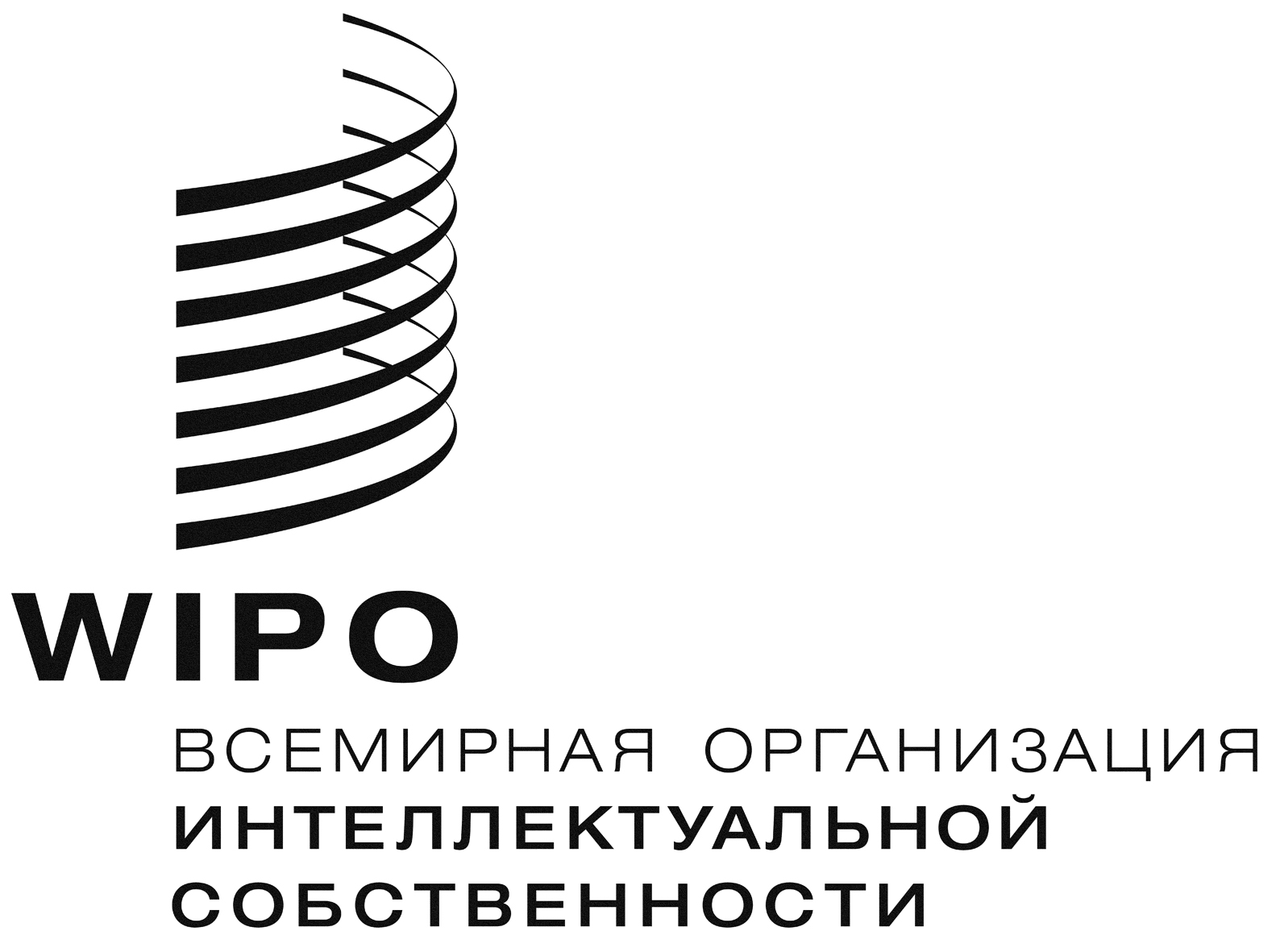 RCDIP/15/5  CDIP/15/5  CDIP/15/5  ОРИГИНАЛ:  АНГЛИЙСКИЙОРИГИНАЛ:  АНГЛИЙСКИЙОРИГИНАЛ:  АНГЛИЙСКИЙДАТА:  2 МАРТА 2015 Г.ДАТА:  2 МАРТА 2015 Г.ДАТА:  2 МАРТА 2015 Г.